2-2、  中国的古代艺术 【课标要求】概述汉字与绘画的起源与演变过程；了解中国书画的基本特征和发展脉络，了解京剧产生和发展的历程，说明其艺术成就。 【教学重点、难点】     重点：通过学习书法、绘画等古代艺术的内容，使学生逐步理解艺术的特点和表现形式。     难点：了解京剧产生和发展的历程，说明其艺术成就。培养学生学习古代艺术的兴趣和对艺术的想象力；增强学生欣赏美、鉴赏美、创造美的能力。引导自学1．汉字经历了怎样的演变过程？欣赏古代中国的书法艺术并分析每种字体的特点，说出典型的书法家。2．古代中国的文人画有什么特点？欣赏典型的艺术作品。3．京剧怎样产生的？有何特点？通读教材，完成填空，勾划关键词。【知识梳理】一、“出神入化”的书法艺术1、汉字的起源（1）起源：刻画在           的简单符号，有人认为这些刻画符号是中国文字的起源。（2）最早的文字：商代的             以及一些器物上的       。2、书法艺术（1）含义：中国的书法艺术是以中国汉字的         为内容，以某种字体的书写为形式的独特艺术。（2）特点：书法艺术以自由多样的线条的_______________和______________，表现感情、气势和意境，具有特殊的________________。（3）书法艺术的发展 ①起源：黄帝时期，            造字传说。殷商时代的           ，已经是比较成熟的文字。②发展：小篆：创始于            ；隶书：始于          ，成熟并通行于         时；楷书：也称真书、正书，形成于           ；行书：开始盛行于         ；草书：起源于         ，成熟于         。（4）中国古代著名的书法家①秦代：      是著名的         家。②东晋：          博采众长，备精诸体，尤擅草书，行书；代表作有《           》、《          》等，号称“           ”。③唐代：①欧阳询、颜真卿、柳公权等分别创立了             中的       体、          体、          体；           、          则擅长狂草。④宋朝：      、      、       、       （一说蔡京）被称为北宋四大书法家，都以          名世。⑤元代：            创赵体。⑥明代：文徵明、             声誉最高。二、画中有诗1、中国绘画的起源与成熟⑴石器时代绘画主要在岩壁上、地面上和        。⑵先秦两汉盛行        、漆画、壁画、          和           。⑶成熟：魏晋南北朝至            时期：“中国画”的艺术形式逐渐成熟。2、分类：以绘画的题材不同，可分为             画、            画、             画。在表现技法上，又有工笔画与               的区别。3、特点：山水画，以           为主要描绘内容；讲究              ，画面普遍具有         、          的特色。           灵魂，注重用画面传达主观情致与          ，不拘泥于客观自然景物的逼真摹写。文人画，又称“           ”，在中国绘画史上占有重要地位。强调             表现，追求           ，融                         等多种艺术于一体，集中体现画家多方面的              。4、中国传统书画的基本特征 ①国画是历史悠久的民族艺术形式；②类型多样；③北宋以后的中国画（文人画）追求抒情写意风格，注重诗意。“诗中有画，画中有诗”；④山水画是国画的精粹，通常描绘自然风景，普遍具有气势雄伟、意境深远的特色。三、戏曲1、起源：秦汉魏晋南北朝时的               ，隋代的“四方散乐”，唐代的杂技歌舞，都与后来戏曲具有较密切的渊源关系。2、发展⑴宋代：自宋代开始，曲子词、鼓子词、诸宫调等说唱形式发达起来，       和        脱颖而出。⑵元代：一人主唱、     联套体的戏曲音乐，成为元杂剧的核心艺术形式。⑶明代：明代         在广泛吸收南方各种民间音乐的基础上，逐渐形成海盐、余姚、弋阳、昆山四大声调。后来地方戏曲声腔兴起，促成了京剧的出现和繁荣。⑷清代：京剧崛起。①形成：清乾隆年间，四大徽班进京。京剧是在         和          的基础上，吸收了       、          等一些戏曲剧种的特点和特长逐渐演变而形成的。道光二十年（1840年）以后，京剧正式形成。②艺术特点：京剧音乐属于           ，主要唱腔有       、西皮两个系统，京剧角色分为生、旦、净、丑四大行。③地位：京剧的艺术成就比较全面和集中地体现了中国戏曲的精华，是中国文化的“       ”之一。【合作探究一】古代五种主要书法字体的特点【探究二】为什么戏曲产生之后能够取代乐舞，在民众喜闻乐见的艺术形式中占据主流地位？【知识拓展延伸】 书法艺术形成的原因①社会发展到一定历史阶段，汉字功能发生变化，以适应人们对精神生活的需求。②汉字作为一种字形丰富、数量庞大的单体文字，为富于个性化的艺术再创造准备了很好的素材。③随着文化的发展，知识群体的形成，成为书法艺术产生发展的动力。④笔墨纸张等文具的改进，也为书法技巧的创新提供了条件。2、中国古代绘画艺术发展的历程（1）原始社会的绘画艺术有彩陶画、岩画、壁画、地画等。（2）夏商周三代的绘画以人物肖像为主，画在墙壁、丝帛上。战国时期是中国绘画艺术从萌芽走向成熟的关键阶段。（3）秦汉时期，绘画艺术又有进一步的发展。绘画门类丰富，有壁画、帛画、木刻画、木版画、画像石、画像砖等。（4）魏晋南北朝时期，真正意义上的中国画出现了。这一时期士族兴起，士大夫画家活跃于画坛。中国画逐渐演变成单幅的卷轴画，成为独立的艺术欣赏品，题材亦日益扩大。除人物、宗教题材外，初期山水画也随之出现。同时，书画理论著述的问世，指导了艺术创作的方向。（5）隋唐五代时期的绘画艺术，是中国绘画的一个高峰。在继承魏晋以来优秀传统的基础上，吸取印度、波斯等外来美术风格，产生了许多画家和优秀作品。此外，隋唐时期，敦煌莫高窟壁画盛极一时。（6）两宋时期，宫廷画院进入最为活跃的阶段，画学兴起。适应民间需要，绘画成为商品，绘画艺术得以全面发展。各画种全面发展，题材愈加广泛，画派并出，空前繁荣，盛极一时，其光辉照耀百代。（7）元明清时期，士大夫的文人画成就最为突出，特别是反映文人画风貌的写意画。【高考链接】1．（2017·新课标全国Ⅲ卷高考·24）图4是西周与战国两个时期相同文字的不同写法，反映出字形发生了变化，促成这一变化的主要因素是(　　)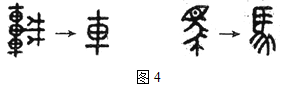 A．文字的频繁使用	B．书写材料的不同C．各国变法的实施	D．“书同文”的推行2．（2016·海南高考·2）中国古代书法在发展过程中形成了多种书体，属于国家强力推行的是(　　)A．隶书          B．小篆           C．楷书           D．行书3．（2017.4·浙江高考·4）北宋画家论及山水画的创作，提出“春山烟云绵联，人欣欣；夏山嘉木繁阴，人坦坦；秋山明净摇落，人肃肃；冬山昏霾翳塞，人寂寂。”该认识反映的中国山水画的特征是(　　)A．注重对客观自然景物的逼真摹写      B．强调以花鸟为主要描绘内容C．注重用画面传达主观情致与神韵      D．强调人物为核心的布局构图4．（2017·江苏高考·5）中国画注重写意传神，追求“得意忘形”，或者说注重用画面传达主观情致与神韵，并不拘泥于客观景物和人物的逼真摹写。这种特点可概括为(　　)A．天人合一      B．诗画合一        C．情景合一       D．知行合一5．（2013·全国新课标卷Ⅱ高考·28）“蓝脸的窦尔敦盗御马，红脸的关公战长沙，黄脸的典韦白脸的曹操，黑脸的张飞叫喳喳。”京剧艺术中人物的脸谱(　　)A．真实再现了客观历史              B．固化了大众的历史认知C．正确评断了历史人物              D．提升了历史人物的价值字体产生与发展特点代表小篆创始于秦代李斯隶书草书起源于汉初，成熟于东晋东晋：王羲之、王献之；盛唐：张旭、怀素楷书行书晋代开始盛行东晋：王羲之《兰亭序》；北宋四大书法家：苏轼、黄庭坚、米芾、蔡襄；元代：赵孟頫；明代：文征明。